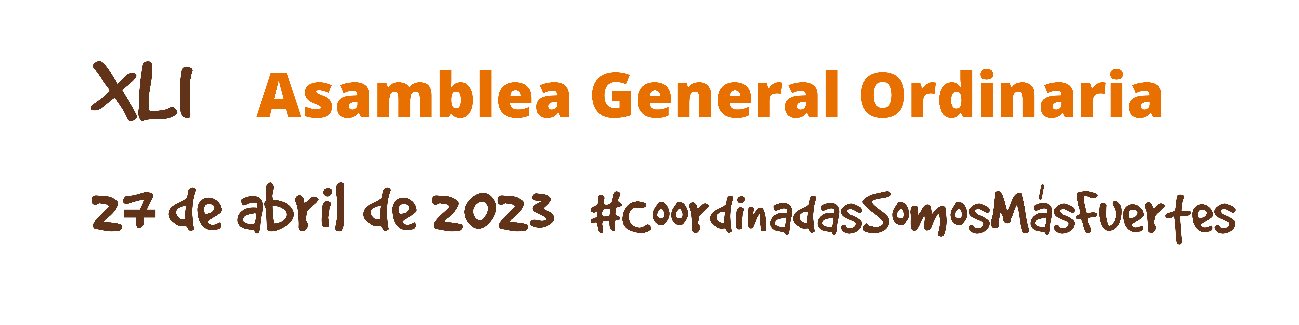 ACREDITACIÓNLa Organización:__________________________________________________________________________Acredita a:__________________________________________________________________________Con Cargo/ Puesto (Por favor, indica nombre del puesto de trabajo y marca con una X el que corresponda a tu perfil de representación en la Asamblea):__________________________________________________________________________Con DNI: _____________________________________________________________________Y cuenta de correo electrónico:___________________________________________________para que actúe como su representante en la XLI ASAMBLEA GENERAL ORDINARIA DE LA  COORDINADORA DE ONG PARA EL DESARROLLO-ESPAÑA, el jueves 27 de abril de 2023.En……..............................................., a…………..…de…………..…..………………..de 2023Firma: _________________________________(Firma del/la responsable y sello de la Organización)PLAZO: 26 de abril de 2022HORA MÁXIMA: 14:00 horasCORREO ELECTRÓNICO informacion@coordinadoraongd.org PresidenciaJunta de Gobierno/PatronatoDirección/GerenciaTécnico/aSocio/aColaborador/aOtros